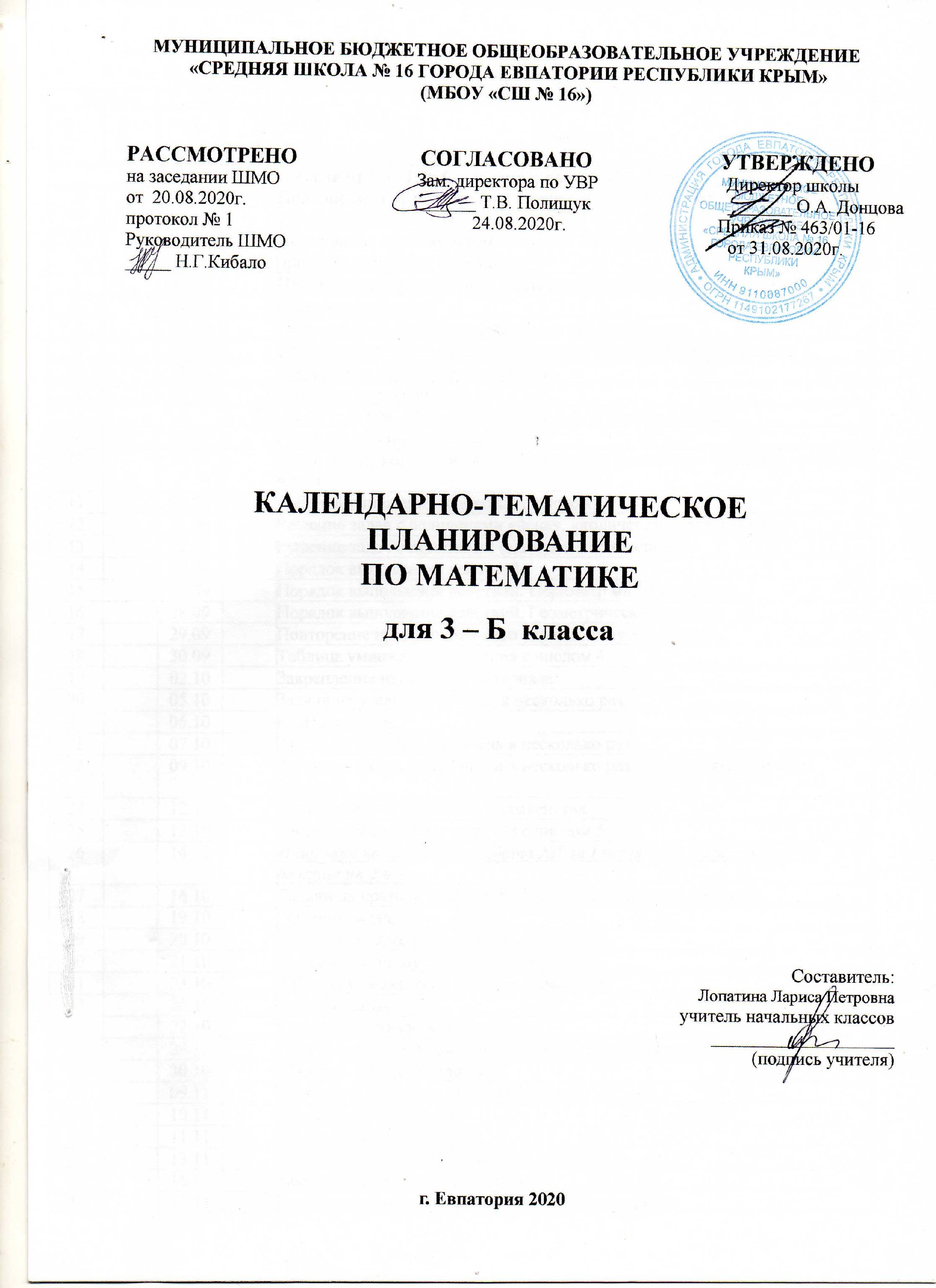 № п/п№ п/пДатаДатаТема урокапланфактпланфактТема урокаЧисла от 1 до 100. Сложение и вычитание. (8 ч.)Числа от 1 до 100. Сложение и вычитание. (8 ч.)Числа от 1 до 100. Сложение и вычитание. (8 ч.)Числа от 1 до 100. Сложение и вычитание. (8 ч.)Числа от 1 до 100. Сложение и вычитание. (8 ч.)101.09Повторение изученного во 2 классе. Нумерация чисел. Устные приёмы сложения и вычитания.202.09Повторение изученного во 2 классе. Нумерация чисел. Письменные приёмы сложения и вычитания.304.09Повторение изученного во 2 классе. Выражения с переменной.407.09Решение уравнений.508.09Решение уравнений. Название чисел при вычитании.609.09Решение уравнений. Обозначение геометрических фигур буквами.711.09Стартовая контрольная работа.814.09Анализ контрольной работы.Числа от 1 до 100. Табличное умножение и деление. (56ч.)Числа от 1 до 100. Табличное умножение и деление. (56ч.)Числа от 1 до 100. Табличное умножение и деление. (56ч.)Числа от 1 до 100. Табличное умножение и деление. (56ч.)Числа от 1 до 100. Табличное умножение и деление. (56ч.)915.09Связь умножения  и сложения.1016.09Связь между компонентами и результатом умножения. Чётные и нечётные числа.1118.09Таблица умножения и деления с числом 3.1221.09Решение задач с величинами «цена», «количество», «стоимость».1322.09Решение задач с понятиями «масса» и «количество».1423.09Порядок выполнения действий. 1525.09Порядок выполнения действий. Периметр многоугольника.1628.09Порядок выполнения действий. Геометрические фигуры.1729.09Повторение пройденного «Что узнали. Чему научились».1830.09Таблица умножения и деления с числом 4.1902.10Закрепление изученного материала.2005.10Задачи на увеличение числа в несколько раз.2106.10Решение задач.2207.10Задачи на уменьшение числа в несколько раз.2309.10Задачи на уменьшение числа в несколько раз. Порядок выполнения действий.2412.10Решение задач. Равенства. Неравенства.2513.10Таблица умножения и деления с числом 5.2614.10Итоговая контрольная работа №1 за I четверть. «Умножение и деление на 2 и 3».2716.10Задачи на кратное сравнение. Порядок выполнения действий.2819.10Решение задач.2920.10Таблица умножения и деления с числом 6.3021.10Решение задач. Буквенные выражения.3123.10Таблица умножения и деления с числом 7.3226.10Решение задач.3327.10Странички для любознательных.3428.10Повторение пройденного «Что узнали. Чему научились».3530.10Площадь. Единицы площади.3609.11Площадь. Сравнение площадей фигур.3710.11Квадратный сантиметр.3811.11Площадь прямоугольника.3913.11Таблица умножения и деления с числом 8.4016.11Закрепление изученного материала.4117.11Решение задач. Закрепление изученного материала. 4218.11Решение задач и уравнений.4320.11Таблица умножения и деления с числом 9.4423.11Решение задач и выражений. Закрепление изученного материала.4524.11Квадратный дециметр. 4625.11Проверочная работа № 1 «Задачи на кратное сравнение. Решение выражений».4727.11Таблица умножения. Закрепление изученного материала.4830.11Решение задач и выражений. Порядок выполнения действий. 4901.12Квадратный метр.5002.12Закрепление изученного материала. Странички для любознательных.5104.12Повторение пройденного «Что узнали. Чему научились». Решение задач.5207.12Умножение на 1.5308.12Умножение на 0.  5409.12Умножение и деление с числами 1, 0. Деление нуля на число. 5511.12Математический диктант № 1. Повторение пройденного.5614.12Закрепление изученного материала.5715.12Закрепление изученного материала.5816.12Итоговая контрольная работа №2 за II четверть по теме «Табличное умножение и деление. Площадь прямоугольника».5918.12Доли.6021.12Окружность. Круг. Диаметр окружности, круга. Решение задач.6122.12Единицы времени. Сравнение именованных единиц.6223.12Единицы времени. Повторение пройденного «Что узнали. Чему научились».6325.12Повторение пройденного «Что узнали. Чему научились».6428.12Повторение пройденного «Что узнали. Чему научились».Числа от 1 до 100. Внетабличное умножение и деление. (28 ч.)Числа от 1 до 100. Внетабличное умножение и деление. (28 ч.)Числа от 1 до 100. Внетабличное умножение и деление. (28 ч.)Числа от 1 до 100. Внетабличное умножение и деление. (28 ч.)Числа от 1 до 100. Внетабличное умножение и деление. (28 ч.)6529.12Умножение и деление круглых чисел.6630.12Деление вида 80 : 20.6711.01Умножение суммы на число. Порядок выполнения действий.6812.01Умножение суммы на число. 6913.01Умножение двузначного числа на однозначное.7015.01Умножение двузначного числа на однозначное. Равенства.7118.01Закрепление изученного материала. Буквенные выражения.7219.01Деление суммы на число.7320.01Деление суммы на число. Решение задач.7422.01Деление двузначного числа на однозначное.7525.01Делимое. Делитель.7626.01Проверка деления.7727.01Случаи деления вида 87 : 29.,  66 : 22.7829.01Проверка умножения.7901.02Решение уравнений.8002.02Решение уравнений. Сравнение выражений.8103.02Закрепление изученного материала. Названия чисел при сложении и вычитании, умножении и делении.8205.02Закрепление изученного материала.  Решение задач.8308.02Деление с остатком.8409.02Деление с остатком. Периметр четырёхугольника.8510.02Проверочная работа № 2  по теме «Решение выражений и уравнений. Периметр и площадь фигур.»8612.02Деление с остатком. Порядок выполнения действий.8715.02Деление с остатком. Проверка деления умножением.8816.02Решение задач на деление с остатком.8917.02Случаи деления, когда делитель больше делимого.9019.02Проверка деления с остатком.9122.02Закрепление изученного материала.9224.02Повторение пройденного «Что узнали. Чему научились».Числа от 1 до 1000. Нумерация. (12 ч.)Числа от 1 до 1000. Нумерация. (12 ч.)Числа от 1 до 1000. Нумерация. (12 ч.)Числа от 1 до 1000. Нумерация. (12 ч.)Числа от 1 до 1000. Нумерация. (12 ч.)9326.02Тысяча. Образование и названия трёхзначных чисел. Запись трёхзначных чисел.9401.03Письменная нумерация в пределах 1000.9502.03Увеличение и уменьшение чисел в 10 раз, в 100 раз.9603.03Итоговая контрольная  работа № 3 за III четверть по теме «Деление с остатком». 9705.03Представление чисел в виде суммы разрядных слагаемых.9809.03Письменная нумерация в пределах 1000. Приёмы устных вычислений.9910.03Сравнение трёхзначных чисел.10012.03Письменная нумерация в пределах 1000.10115.03Единицы массы. Грамм.10216.03Повторение «Что узнали. Чему научились».10317.03Деление с остатком. Буквенные  выражения. 10419.03Закрепление изученного материала.Числа от 1 до 1000. Сложение и вычитание. (11 ч.)Числа от 1 до 1000. Сложение и вычитание. (11 ч.)Числа от 1 до 1000. Сложение и вычитание. (11 ч.)Числа от 1 до 1000. Сложение и вычитание. (11 ч.)Числа от 1 до 1000. Сложение и вычитание. (11 ч.)10529.03Приёмы устных вычислений.10630.03Приёмы устных вычислений вида 450 + 30, 620 – 200.10731.03Приёмы устных вычислений вида 470 + 80, 560 – 90.10802.04Приёмы устных вычислений вида 260 + 310, 670 – 140.10905.04Приёмы письменных вычислений.11006.04Алгоритм сложения и вычитания трёхзначных чисел.11107.04Алгоритм сложения и вычитания трёхзначных чисел.11209.04Виды треугольников.11312.04Закрепление изученного материала.11413.04Повторение пройденного «Что узнали. Чему научились».11514.04Проверочная  работа №3 по теме «Сложение и вычитание» .Числа от 1 до 1000. Умножение и деление. (15 ч.)Числа от 1 до 1000. Умножение и деление. (15 ч.)Числа от 1 до 1000. Умножение и деление. (15 ч.)Числа от 1 до 1000. Умножение и деление. (15 ч.)Числа от 1 до 1000. Умножение и деление. (15 ч.)11616.04Приёмы устных вычислений.11719.04Приёмы устных вычислений. Алгоритм вычитания трёхзначных чисел.11820.04Приёмы устных вычислений. Математический диктант № 2.11921.04Виды треугольников.12023.04Закрепление изученного материала. Сложение и вычитание трёхзначных чисел.12126.04Приёмы письменного умножения в пределах 1000.12227.04Алгоритм письменного умножения трёхзначного числа на однозначное. Закрепление изученного.12328.04Итоговая контрольная работа №4  за год.12430.04Письменное  умножение трёхзначного числа на однозначное.12504.05Приёмы письменного деления в пределах 1000.12605.05Проверочная  работа №4 по теме « Числа от 1 до 1000. Умножение и деление. »12707.05Алгоритм деления  трёхзначного числа на однозначное.12811.05Деление трёхзначного числа на однозначное. Проверка деления.12912.05Итоговая комплексная контрольная  работа.13014.05Закрепление. Буквенные выражения. Знакомство с калькулятором. Решение выражений с помощью калькулятора.Итоговое повторение «Что узнали, чему научились в 3  классе» (6 ч.)Итоговое повторение «Что узнали, чему научились в 3  классе» (6 ч.)Итоговое повторение «Что узнали, чему научились в 3  классе» (6 ч.)Итоговое повторение «Что узнали, чему научились в 3  классе» (6 ч.)Итоговое повторение «Что узнали, чему научились в 3  классе» (6 ч.)13117.05Повторение. Сравнение именованных чисел.13218.05Повторение. Табличное умножение и деление.13319.05Повторение. Внетабличное умножение и деление13421.05Повторение. Решение выражений с помощью калькулятора13524.05Повторение. Решение задач. Геометрические фигуры и величины.13625.05Обобщающий урок «По океану Математических Знаний».